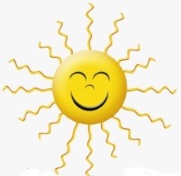 Pozdravljeni  v  mesecu aprilu!SREDA, 1.4.2020SLJNaloga: Kekec iz 2. b; DZ, 2. del, str,8,9Glasno preberi odlomek iz zgodbe Kekčev album iz knjige: Kekec iz 2.bRazmisli, kako se Grega počuti, ker je Urh o njem napisal zafrkljivo pesem.Kako bi se ti počutil, če bi nekdo o tebi napisal zafrkljivo pesem?Ustno odgovori na vprašanja iz 3.,5. in 6. naloge.V delovnem zvezku reši še 4. in 7. nalogo.MATNaloga:Danes boš potreboval denar, ki si ga izrezal iz delovnega zvezka Računanje je igra inimaš varno pospravljenega v kuverti ali škatlici.Reši naloge v RJI, str. 19,20.Da utrdiš snov za nazaj (Računanje do 20, Števila do 100) pa lahko rešiš še kakšno nalogo v Moji matematiki.GUMNaloga:Danes boš izdelal/a  zvočno kladivce.Potrebuješ:dva jogurtova lončkabarvni papir (če ga nimaš, lahko pobarvaš bel list z različnimi barvami) riž, lahko tudi polento, fižol,… selotejpPri izdelavi sledi spodnjim navodilom.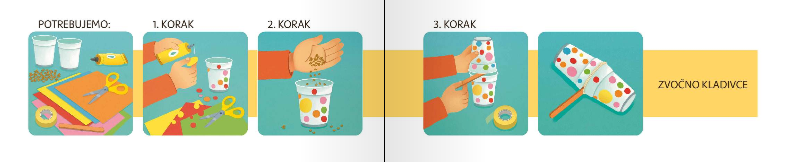 Ponovno poslušaj pesem Mali zvonček in jo spremljaj s svojim zvočnim kladivcem.                                          https://www.youtube.com/watch?v=H0FdAvksadU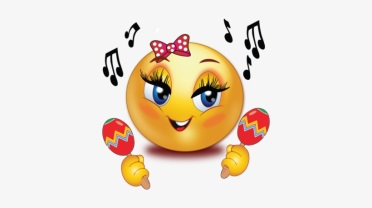 ŠPONaloga: SprehodS starši pojdi na sprehod. Na kraju, ki ti bo še posebej všeč, se ustavite. Na tem mestu naredi nekaj vaj za ogrevanje (npr. kroženje z glavo, z rameni, z boki, počepi, poskoki, tek na mestu …)